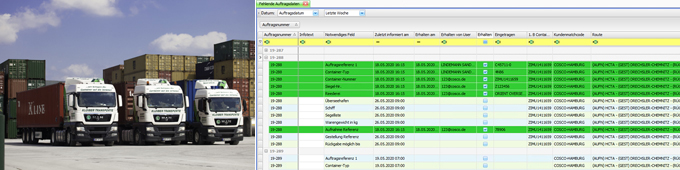 Das Auftragsdatenmanagement von cs connect unterstützt die zügige Abfertigung am Containerterminal. Aufträge mit kompletten Daten sind grün gekennzeichnet. Quelle: cargo support - Das Bild steht in hoher Auflösung unter www.logpr.de zum Herunterladen bereit.Transportmanagement / cargo supportcs connect hat Auftragsdaten im BlickAuf einen Blick alle fehlenden Auftragsdaten im Blick – Kein Suchen mehr – Automatisiertes Zusammenstellen noch nicht transportbereiter Aufträge – Automatisches Erinnern per Mail – Online-Portal zeigt Auftraggebern aktuellen AuftragsstatusNürnberg, den 2. September 2020 – Die Speditionssoftware cs connect von cargo support bietet ab sofort ein webbasiertes Auftragsdatenmanagement, das die Arbeit der Disponenten wesentlich vereinfacht: Die neue Funktion unterstützt Transporteure und Verlader im Vorfeld der Beförderung beim Beschaffen der notwendigen Informationen. Fehlende Daten sind auf einen Blick ersichtlich und rücken ohne Suchen in den Fokus. Die neue Funktion wurde vor allem für die Containerlogistik entwickelt. Sie eignet sich aber auch für andere Transportarten mit umfangreichen Auftragsdaten, die nicht von Anfang an vorliegen.Mit dem Auftragsdatenmanagement können alle Aufträge aufgelistet werden, die aufgrund fehlender Daten noch nicht transportbereit sind. Lange Suchzeiten oder das Anfertigen separater Listen entfällt. Außerdem zeigt eine „Countdown-Funktion“ die verbleibende Zeit bis zum geplanten Start der Tour. Sobald die fehlenden Daten nachgetragen sind, wird der Auftrag grün markiert. Zugleich werden die erfassten Informationen um Zeitstempel und den Namen des Anwenders ergänzt, so dass die gesamte Historie der Aufträge nachvollziehbar bleibt.Die Basis der Lösung bildet eine Entscheidungsmatrix, die den Datenbedarf in Abhängigkeit von Transportart, Auftraggeber sowie weiteren Kennzeichen wie zum Beispiel Verzollungsart oder Abfall definiert. Anhand dieser Matrix erkennt die Software automatisch, welche Datenfelder für den jeweiligen Auftrag gefüllt werden müssen.Der aktuelle Status der Aufträge kann vom Spediteur und dem Auftraggeber jederzeit in einem Online-Portal abgerufen werden. Dort werden alle anstehenden Aufträge in übersichtlicher Form angezeigt. Fehlende Daten können direkt im Online-Portal erfasst werden. Zudem erinnert die Lösung den Auftraggeber automatisch per Mail an fehlerhafte oder nicht ausgefüllte Felder. Der Rhythmus der Erinnerungen richtet sich nach der verbleibenden Zeit für die Informationsbeschaffung.Entwickelt wurde die neue Funktion für die Containerlogistik. Für die Übernahme eines Containers am Terminal benötigen Transportunternehmer und Fahrer vollständige und fehlerfreie Auftragsdaten wie zum Beispiel die Freistellungs-, Zoll- oder Containernummer sowie das gewünschte Rückgabedepot. Im internationalen Seeverkehr sind einige dieser Informationen zum Zeitpunkt der Auftragsvergabe an den Empfangsspediteur noch nicht bekannt. Diese müssen im Vorfeld der Containergestellung mühsam gesammelt und komplettiert werden, was meist erst während des Seetransports geschieht.Das Einfordern der Daten beim Auftraggeber und das Überwachen dieses Prozesses bindet bei Spediteuren und Verladern viel Personal und Zeit. Zudem kommt es durch das Übermitteln der Daten per Telefon, E-Mail oder Fax immer wieder zu Medienbrüchen und Zahlendrehern. Mit unvollständigen oder fehlerhaften Daten kann der Fahrer den Container aber nicht übernehmen, zumal die Terminalbetreiber ihre Abläufe zunehmend digitalisieren und automatisieren. Datenfehler führen hier in jedem Fall zu Verzögerungen und Mehrkosten.Mit cs connect können sämtliche Transportprozesse abgedeckt werden. Das Herzstück bildet cs job, das zentrale Verwaltungs- und Auftragsmanagementsystem vom Angebot bis zur Abrechnung. Ergänzt wird cs job durch die Dispositionslösung cs plan für das automatisierte, dynamische und vorausschauende Planen von Transporten. Hinzu kommen Applikationen wie das Routenplanungsmodul cs map oder die abteilungsübergreifende Kommunikationszentrale cs com.Über cargo supportDas Software- und Systemhaus cargo support richtet sich mit der Logistik Software Suite cs connect an Dienstleistungs-, Industrie- und Handelsunternehmen, die den Transport von Gütern als strategische Aufgabe verstehen. Herzstück von cs connect ist das Softwaremodul cs job, das den gesamten Prozess als zentrales Verwaltungs- und Auftragsmanagement-system vom Angebot bis zur Abrechnung unterstützt. cs plan ist die Dispositionslösung für das automatisierte, dynamische und vorausschauende Planen der Transporte. Mit cs map bewahren Kunden den Überblick über alle geplanten Transporte mit dem darin integrierten Tourenplanungstool von PTV Map & Guide. Das Modul cs com ist die abteilungsübergreifende Kommunikationszentrale für Kurznachrichten, Konfliktmeldungen und individuelle Auswertungen. cs drive ist eine Fahrer-App mit einfach zu integrierenden kundenindividuellen auftragsbezogenen Workflows. Mit dem Kundenportal cs web für Tracking & Tracing sowie Dokumentenmanagement erleichtert cargo support die Zusammenarbeit mit Kunden. Das Business Intelligence Tool cs bi unterstützt das Aufbereiten wichtiger Daten als Basis von Entscheidungen. Weitere Informationen unter www.cargosupport.dePressekontakte:cargo support GmbH & Co. KGKfdM – Kommunikation für den MittelstandVolker Hasch, GeschäftsführerSüdwestpark 6590449 NürnbergTelefon: 0911 / 89 18 80 – 0v.hasch@cargosupport.dewww.cargosupport.deMarcus WalterSchulstraße 29D-84183 NiederviehbachMobile: 0170 77 36 70 5E-Mail:	walter@kfdm.euwww.kfdm.eu